                                                                                                                        ПРОЄКТ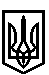 ТРОСТЯНЕЦЬКА СІЛЬСЬКА РАДАТРОСТЯНЕЦЬКОЇ ОБ'ЄДНАНОЇ ТЕРИТОРІАЛЬНОЇ ГРОМАДИ Миколаївського району  Львівської областіVII сесія VІІІ скликання                                                                      Р І Ш Е Н Н Я  10 лютого 2021 року                                с. Тростянець			                             № Про затвердження технічної документації із землеустрою щодо поділу земельної ділянки за межами населеного пункту с. ДуброваРозглянувши клопотання начальника земельного відділу, беручи до уваги висновок комісії з питань земельних відносин, будівництва, архітектури, просторового планування, природних ресурсів та екології про затвердження технічної документації із землеустрою щодо поділу земельної ділянки, відповідно до статей 12, 122, 186 Земельного Кодексу України, ст.19, ст.56 Закону України «Про землеустрій», статті 26 Закону України «Про місцеве самоврядування в Україні»,  сільська радав и р і ш и л а:           1. Затвердити технічну документацію із землеустрою щодо поділу земельної ділянки                                                 ІКН 4623087600:13:000:0819 площею 5,0042 га на території Тростянецької сільської ради Тростянецької ОТГ  Миколаївського району Львівської області, за межами с. Дуброва.           2. Контроль за виконанням рішення покласти на постійну комісію сільської ради з питань земельних відносин, будівництва, архітектури, просторового планування, природних ресурсів та екології  (голова комісії І. Соснило).Сільський голова                                                                                                  Михайло Цихуляк